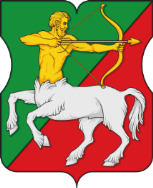 СОВЕТ ДЕПУТАТОВмуниципального округаБУТЫРСКИЙР Е Ш Е Н И Е14.12.2023 № 01-04/17-2О результатах публичных слушаний по проекту решения Совета депутатов муниципального округа Бутырский «О бюджете муниципального округа Бутырский на 2024 год и плановый период 2025 и 2026 годов»	В соответствии с Порядком организации и проведения публичных слушаний в муниципальном округе Бутырский, утвержденным решением Совета депутатов муниципального округа Бутырский от 15 февраля 2018 года № 01-04/4-6, Совет депутатов муниципального округа Бутырский решил:Принять к сведению результаты работы рабочей группы по организации и проведению публичных слушаний по проекту решения Совета депутатов муниципального округа Бутырский «О бюджете муниципального округа Бутырский на 2024 год и плановый период 2025 и 2026 годов» (приложение). Опубликовать настоящее решение в бюллетене «Московский муниципальный вестник» и разместить на официальном сайте www.butyrskoe.ru. Контроль за исполнением данного решения возложить на главу муниципального округа Бутырский Шкловскую Н.В.Глава муниципального округа Бутырский                                   Н.В. ШкловскаяПриложение к решению Совета депутатов муниципального округа Бутырскийот 14.12.2023 № 01-04/17-2Результаты публичных слушаний по проекту решения Совета депутатов «О бюджете муниципального округа Бутырский на 2024 год и плановый период 2025 и 2026 годов»Публичные слушания организованы и проведены во исполнение решения Совета депутатов муниципального округа Бутырский от 07 ноября 2023 года № 01-04/16-7 «О назначении публичных слушаний по проекту решения Совета депутатов муниципального округа Бутырский «О бюджете муниципального округа Бутырский на 2024 год и плановый период 2025 и 2026 годов»».Дата проведения публичных слушаний – 11 декабря 2023 года.Количество участников – 4Количество поступивших предложений – 0В результате обсуждения проекта решения Совета депутатов «О бюджете муниципального округа Бутырский на 2024 год и плановый период 2025 и 2026 годов » принято решение:1. Принять к сведению нормативы отчислений от налога на доходы физических лиц в бюджет муниципального округа Бутырский, утвержденные Законом города Москвы на 2024 год – 0,1676 и плановый период 2025 год – 0,1555 и 2026 год – 0,1441. 2. Поддержать проект решения Совета депутатов муниципального округа Бутырский «О бюджете муниципального округа Бутырский на 2024 год и плановый период 2025 и 2026 годов».3. Направить результаты публичных слушаний Совету депутатов муниципального округа Бутырский для принятия соответствующего решения.Руководитель рабочей группы					Жиронкина Л.В.Секретарь рабочей группы						Неумывакина Г.В.